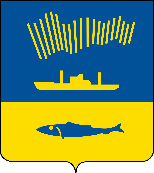 АДМИНИСТРАЦИЯ ГОРОДА МУРМАНСКАП О С Т А Н О В Л Е Н И Е                                                                                                                       №     В соответствии с Федеральными законами от 06.10.2003 № 131-ФЗ «Об общих принципах организации местного самоуправления в Российской Федерации», от 27.07.2010 № 210-ФЗ «Об организации предоставления государственных и муниципальных услуг», руководствуясь Уставом муниципального образования городской округ город-герой Мурманск, постановлениями администрации города Мурманска от 26.02.2009 № 321 
«О порядке разработки и утверждения административных регламентов предоставления муниципальных услуг в муниципальном образовании город Мурманск», от 30.05.2012 № 1159 «Об утверждении реестра услуг, предоставляемых по обращениям заявителей в муниципальном образовании город Мурманск», п о с т а н о в л я ю: 1. Внести в постановление администрации города Мурманска 
от 15.05.2015 № 1276 «Об утверждении административного регламента предоставления муниципальной услуги «Признание граждан нуждающимися в жилых помещениях для участия в подпрограмме «Обеспечение жильем молодых и многодетных семей города Мурманска» на 2018-2024 годы муниципальной программы города Мурманска «Управление имуществом и жилищная политика» на 2018-2024 годы и государственной программе Мурманской области «Обеспечение комфортной среды проживания населения региона» (в ред. постановлений от 17.03.2016 № 672, от 30.03.2018 № 849, 
от 05.04.2019 № 1269, от 09.10.2020 № 2303) следующие изменения:- в наименовании постановления и в пункте 1 слова «Признание граждан нуждающимися в жилых помещениях для участия в подпрограмме «Обеспечение жильем молодых и многодетных семей города Мурманска» на 2018-2024 годы муниципальной программы города Мурманска «Управление имуществом и жилищная политика» на 2018-2024 годы и государственной программе Мурманской области «Обеспечение комфортной среды проживания населения региона» заменить словами «Признание граждан нуждающимися в жилых помещениях для участия в подпрограмме «Обеспечение жильем молодых и многодетных семей города Мурманска» на 2023-2028 годы муниципальной программы города Мурманска «Жилищная политика» на 2023-2028 годы и государственной программе Мурманской области «Комфортное жилье и городская среда»;- в преамбуле постановления слова «Уставом муниципального образования город Мурманск» заменить словами «Уставом муниципального образования городской округ город-герой Мурманск».2. Внести в приложение к постановлению администрации города Мурманска от 15.05.2015 № 1276 «Об утверждении административного регламента предоставления муниципальной услуги «Признание граждан нуждающимися в жилых помещениях для участия в подпрограмме «Обеспечение жильем молодых и многодетных семей города Мурманска» на 2018-2024 годы муниципальной программы города Мурманска «Управление имуществом и жилищная политика» на 2018-2024 годы и государственной программе Мурманской области «Обеспечение комфортной среды проживания населения региона» (в ред. постановлений от 17.03.2016 № 672, от 30.03.2018 
№ 849, от 05.04.2019 № 1269, от 09.10.2020 № 2303) изменения согласно приложению к настоящему постановлению.3. Отделу информационно-технического обеспечения и защиты информации администрации города Мурманска (Кузьмин А.Н.) разместить настоящее постановление с приложением на официальном сайте администрации города Мурманска в сети Интернет.4. Редакции газеты «Вечерний Мурманск» (Хабаров В.А.) опубликовать настоящее постановление с приложением.5. Настоящее постановление вступает в силу со дня официального опубликования.6. Контроль за выполнением настоящего постановления возложить на заместителя главы администрации города Мурманска Синякаева Р.Р.Глава администрациигорода Мурманска      		          				                Ю.В. Сердечкин